Kategorie B 	 PlusEnergieBauten 	 PlusEnergieBau®-Diplom 2021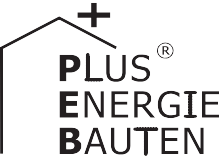 Das 1930 erstellte EFH in Steffisburg/BE wurde 2020 vollständig saniert. Eine Luft-Wasser- Wärmepumpe ersetzte die alte Ölheizung. Durch bessere Dämmung und effiziente Haustechnik sank der Energiebedarf um 85% von 62’900 kWh/a auf 9'500 kWh/a. Die 10 m2 grosse solar- thermische Anlage und die 14.6 kW starke PV-Anlage produzieren jährlich 15’800 kWh Energie. Dadurch verfügt das Haus über eine Eigenenergieversorgung von 166%. Mit dem Solarstrom- überschuss von 6’300 kWh könnten 4 E-Autos jährlich je 12’000 km emissionsfrei fahren und12.9 t CO2-Emissionen vermeiden.166% PEB EFH Schneider, 3613 Steffisburg/BEmische Anlage im steilen Dachteil erzeugtgénèrent ensemble 15’800 kWh/a, assurantEnergiebedarf nach Sanierung (15%)jährlich rund 3’000 kWh für den Heiz- undainsi au BEP une autoproduction de 166%.EBF: 199 m2kWh/m2a	%	kWh/aWarmwasserbedarf. Die nicht ganzflächig integrierte 14.6 kW starke Dach-PV-Anlage produziert einen Solarstromüberschuss von 6’300 kWh/a. Damit können 4 E-Autos jähr- lich je 12’000 km CO2-frei fahren.Das 166%-PEB in Steffisburg demons- triert, wie auch ältere Häuser zeitgemässe Solartechnik anwenden und einen Beitrag zur Energiewende leisten können.L’excédent solaire de 6’300 kWh/a per- mettrait à 4 véhicules électriques de parcou- rir chacun 12’000 km/a sans émettre de CO2 et d’éviter le rejet de 12,9 t de CO2.Gesamt-EB:	47.7	100	9’489EnergieversorgungEigen-EV:   m2  kWp   kWh/m2a	%	kWh/a PV:	80 14.6	94.1   134.8	12’790SK:	10	500	31.6	3000Bestätigt von NetZulg AG am 13. April 2021 Thomas Gander, Tel. +41 33 439 42 42Beteiligte PersonenBauherrschaft und Standort des GebäudesMarc P. Schneider, Lilienweg 4, 3612 SteffisburgGEAK-Experte und Energieberatungaaac gmbh - architektur atelier adrian christen Alleestrasse 9, 3613 Steffi burgTel. +41 33 221 50 27, info@architektur-aac.chPV-Anlage und Batterie Energiewendegenossenschaft Ostermundigenstr. 93, 3006 BernTel. +41 77 481 49 06, info@e-wende.chSonnenkollektoren, Solartank und Steuerung Jenni Energietechnik AG, Lochbachstr. 22, 3414 Oberburg bei Burgdorf, info@jenni.ch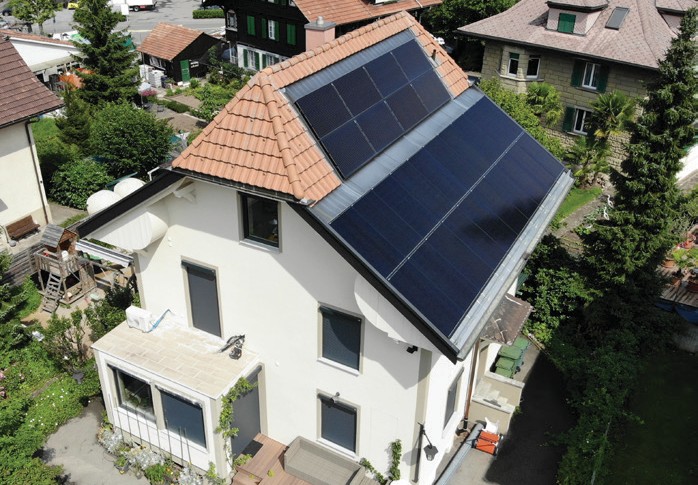 1	2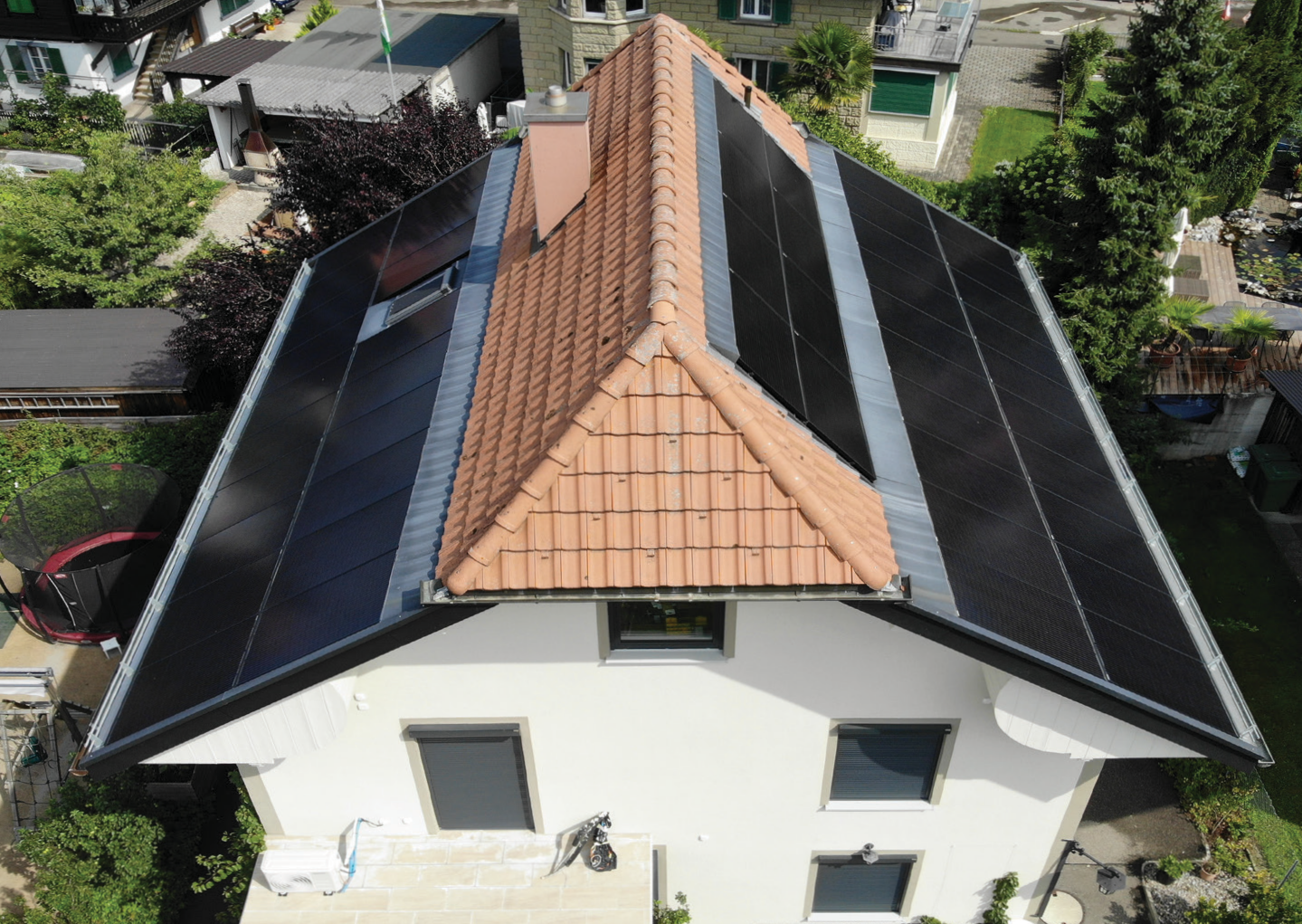 Die nicht ganzflächig  integrierten PV- und solarthermischen Anlagen produzieren jährlich 15’800 kWh und decken 166% des Eigenenergiebedarfs des EFH Schneider in Steffisburg.Durch die Sanierung konnte das EFH seinen Energiebedarf und entsprechend auch die CO2-Emissionen um 85% reduzieren.Schweizer Solarpreis 2021    |    Prix Solaire Suisse 2021   |    49Das EFH der Familie Schneider konnte durch	Datant de 1930, la villa Schneider, à Stef-	Technische Datendie Sanierung 2020 seinen Energiebedarf	fisburg (BE), a été complètement assainie	WärmedämmungDas EFH der Familie Schneider konnte durch	Datant de 1930, la villa Schneider, à Stef-	Technische Datendie Sanierung 2020 seinen Energiebedarf	fisburg (BE), a été complètement assainie	WärmedämmungDas EFH der Familie Schneider konnte durch	Datant de 1930, la villa Schneider, à Stef-	Technische Datendie Sanierung 2020 seinen Energiebedarf	fisburg (BE), a été complètement assainie	WärmedämmungDas EFH der Familie Schneider konnte durch	Datant de 1930, la villa Schneider, à Stef-	Technische Datendie Sanierung 2020 seinen Energiebedarf	fisburg (BE), a été complètement assainie	WärmedämmungDas EFH der Familie Schneider konnte durch	Datant de 1930, la villa Schneider, à Stef-	Technische Datendie Sanierung 2020 seinen Energiebedarf	fisburg (BE), a été complètement assainie	WärmedämmungDas EFH der Familie Schneider konnte durch	Datant de 1930, la villa Schneider, à Stef-	Technische Datendie Sanierung 2020 seinen Energiebedarf	fisburg (BE), a été complètement assainie	WärmedämmungDas EFH der Familie Schneider konnte durch	Datant de 1930, la villa Schneider, à Stef-	Technische Datendie Sanierung 2020 seinen Energiebedarf	fisburg (BE), a été complètement assainie	Wärmedämmungum 85% reduzieren. Durch das intelligente	en  2020. On  a  remplacé  le  chauffage  à	Wand:um 85% reduzieren. Durch das intelligente	en  2020. On  a  remplacé  le  chauffage  à	Wand:um 85% reduzieren. Durch das intelligente	en  2020. On  a  remplacé  le  chauffage  à	Wand:20 cmU-Wert:0.16 W/m2KDach:Dach:Dach:24 cmU-Wert:0.17 W/m2KZusammenspiel   der   Luft-Wasser-Wärme-	mazout par une pompe à chaleur air-eau.	Boden:Zusammenspiel   der   Luft-Wasser-Wärme-	mazout par une pompe à chaleur air-eau.	Boden:Zusammenspiel   der   Luft-Wasser-Wärme-	mazout par une pompe à chaleur air-eau.	Boden:12 cmU-Wert:0.25 W/m2Kpumpe mit dem (thermischen) Jennispeicher	Grâce  à  une  meilleure  isolation  et  à  une	Fenster:pumpe mit dem (thermischen) Jennispeicher	Grâce  à  une  meilleure  isolation  et  à  une	Fenster:pumpe mit dem (thermischen) Jennispeicher	Grâce  à  une  meilleure  isolation  et  à  une	Fenster:dreifachU-Wert:0.9 W/m2KEnergiebedarf vor Sanierung (100%)Energiebedarf vor Sanierung (100%)Energiebedarf vor Sanierung (100%)Energiebedarf vor Sanierung (100%)Energiebedarf vor Sanierung (100%)Energiebedarf vor Sanierung (100%)Energiebedarf vor Sanierung (100%)und  ca. 12’800  kWh/a  Solarstrom  funk-technologie d’habitat efficiente, les besoinsEBF: 199 m2kWh/m2akWh/m2a%kWh/ationiert das Haus als Kraftwerk und deckten énergie ont chuté de 85%, de 62’900 àWarmwasser: Heizung:23265232657854’55652’695den  eigenen  Energiebedarf  von  9’500	9’500 kWh/a. Le système solaire thermique	Elektrizität:den  eigenen  Energiebedarf  von  9’500	9’500 kWh/a. Le système solaire thermique	Elektrizität:den  eigenen  Energiebedarf  von  9’500	9’500 kWh/a. Le système solaire thermique	Elektrizität:2885’614kWh/a selbst. Die 10 m2  grosse solarther-	de 10 m2 et l’installation PV de 14,6 kWc	Gesamt-EB:kWh/a selbst. Die 10 m2  grosse solarther-	de 10 m2 et l’installation PV de 14,6 kWc	Gesamt-EB:kWh/a selbst. Die 10 m2  grosse solarther-	de 10 m2 et l’installation PV de 14,6 kWc	Gesamt-EB:31610062’865Eigenenergieversorgung166.415’790Energiebilanz (Endenergie)Eigenenergieversorgung:%166.4kWh/a15’790Gesamtenergiebedarf:1009’489Solarstromüberschuss:66.46’301